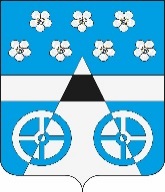 Российская ФедерацияСамарская областьмуниципальный район ВолжскийСОБРАНИЕ ПРЕДСТАВИТЕЛЕЙ СЕЛЬСКОГО ПОСЕЛЕНИЯ ЛопатиноТРЕТЬЕГО  созываРЕШЕНИЕот 28 сентября  2015 года               № 04				с. ЛопатиноО конкурсе на замещение должности Главы сельского поселения  Лопатино муниципального района Волжский Самарской области»В соответствии с Федеральным законом от 06.10.2003 № 131-ФЗ «Об общих принципах организации местного самоуправления в Российской Федерации», Уставом сельского поселения Лопатино муниципального района Волжский Самарской области и утвержденным решением Собрания представителей сельского поселения Лопатино муниципального района Волжский Самарской области от 03.09.2015г. № 173 « Об утверждении  Порядка проведения конкурса по отбору кандидатур на должность Главы сельского поселения Лопатино муниципального района Волжский Самарской области», Собрание Представителей сельского поселения  Лопатино муниципального района Волжский Самарской областиРЕШИЛО:1.	Объявить конкурс по отбору кандидатур на должность Главы сельского поселения Лопатино муниципального района Волжский Самарской области (далее – конкурс).2. Определить следующий порядок проведения конкурса:2.1. Конкурсные процедуры проводятся с 30 сентября 2015г. по 19 октября 2015г.2.2. Условиями участия кандидатов на должность Главы сельского поселения Лопатино муниципального района Волжский Самарской области (далее – кандидаты или кандидат) являются:  1) наличие у кандидата гражданства Российской Федерации или гражданства иностранного государства – участника международного договора Российской Федерации, в соответствии с которым иностранный гражданин имеет право быть избранным в органы местного самоуправления;2) владение кандидатом государственным языком Российской Федерации;3) не осуждение кандидата к наказанию, исключающему возможность исполнения должностных обязанностей по муниципальной должности, по приговору суда, вступившему в законную силу;4) наличие у кандидата дееспособности в полном объеме в соответствии с требованиями гражданского законодательства.2.3. Для участия в конкурсе кандидат должен представить в конкурсную комиссию в установленный пунктом 2.5 настоящего Решения срок следующие документы:1) заявление по форме, предусмотренной утвержденным решением Собрания представителей сельского поселения Лопатино муниципального района Волжский Самарской области от 03.09.2015 г. №  173 « Об утверждении  Порядка проведения конкурса по отбору кандидатур на должность Главы сельского поселения Лопатино муниципального района Волжский Самарской области;2) собственноручно заполненную и подписанную анкету по форме, установленной распоряжением Правительства Российской Федерации от 26.05.2005 № 667-р;3) паспорт;4) трудовую книжку (если имеется);5) документ об образовании;6) страховое свидетельство обязательного пенсионного страхования (если имеется);7) свидетельство о постановке физического лица на учет в налоговом органе по месту жительства на территории Российской Федерации;8) документы воинского учета - для граждан, пребывающих в запасе, и лиц, подлежащих призыву на военную службу;9) сведения о доходах за год, предшествующий году участия в конкурсе, об имуществе и обязательствах имущественного характера;10) другие документы или их копии, характеризующие его профессиональную подготовку, характеристики, награды, рекомендации (представляются по желанию кандидата).2.4. Конкурс проводится по следующему адресу:  Самарская область, Волжский район, с. Лопатино, ул. Братьев Глубоковых, 2..2.5. Прием документов от кандидатов для участия в конкурсе осуществлять с 30 сентября 2015г.по 19.октября 2015г. по адресу: Самарская область, Волжский район, с. Лопатино, ул. Братьев Глубоковых,2 ( администрация).2.6. О дате проведения итогового заседания конкурсной комиссии кандидаты, допущенные в соответствии с утвержденным решением Собрания представителей  сельского поселения Лопатино муниципального района Волжский Самарской области от 03.09.2015 г. № 173 « Об утверждении Порядка проведения конкурса по отбору кандидатур на должность Главы сельского поселения  Лопатино муниципального района Волжский Самарской области к конкурсу, уведомляются не позднее, чем за 2 дня до проведения указанного заседания. 3. Настоящее Решение опубликовать в газете « Волжская новь» в срок, установленный Уставом сельского поселения Лопатино  муниципального района Волжский Самарской области.4. Настоящее Решение вступает в силу со дня его официального опубликования в газете « Волжская новь». ПредседательСобрания Представителей                                                             сельского поселения Лопатино муниципального района Волжский  Самарской области                                                    А.И.Андреянов                       